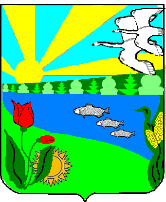 Волгоградская область             Песковатское сельское поселение Городищенского муниципального района   Х.Песковатка Городищенского муниципального района Волгоградской области  тел. (268) 4-11-17                                                                                                                                                                ПОСТАНОВЛЕНИЕот 19.02.2021г.                                                                        № 8«Об определении места накопленияотработанных ртутьсодержащих ламп»В соответствии с ч.1 ст.8 Федерального закона от 24 июня . № 89-ФЗ «Об отходах производства и потребления», ст. 7 Федерального закона от 10.01.2002 №7-ФЗ «Об охране окружающей среды», на основании Постановление Правительства РФ от 28 декабря 2020 г. № 2314 «Об утверждении Правил обращения с отходами производства и потребления в части осветительных устройств, электрических ламп, ненадлежащие сбор, накопление, использование, обезвреживание, транспортирование и размещение которых может повлечь причинение вреда жизни, здоровью граждан, вреда животным, растениям и окружающей среде», администрация Песковатского сельского поселения Городищенского муниципального района Волгоградской областиПОСТАНАВЛЯЕТ:1.Определить на территории Песковатского поселения Городищенского муниципального района Волгоградской области место накопления отработанных ртутьсодержащих ламп у потребителей ртутьсодержащих ламп (в том числе в случаях, когда организация таких мест накопления не представляется возможной в силу отсутствия в многоквартирных домах помещений для организации мест накопления, а также информирование потребителей о расположении таких мест) – (контейнер, расположенный по адресу: Волгоградская область, Городищенский район, х.Песковатка, ул. Центральная, 11)2. Проинформировать население Песковатского сельского поселения Городищенского муниципального района Волгоградской области, в порядке, предусмотренном уставом Песковатского сельского поселения, о месте сбора отработанных ртутьсодержащих ламп.3. Рекомендовать юридическим лицам (независимо от организационно-правовой формы) и индивидуальным предпринимателям, при осуществлении деятельности которых образуются отработанные ртутьсодержащие лампы, в том числе осуществляющим управление многоквартирными домами: -организовать учет, накопление отработанных ртутьсодержащих ламп;-заключить договор со специализированной организацией, осуществляющей деятельность на основании лицензии в области обращения с отходами;-разработать инструкции по организации сбора, накопления и передаче на обезвреживание отработанных ртутьсодержащих ламп;- назначить ответственных лиц за обращение с ртутьсодержащими отходами.4. Определить место накопления отработанных ртутьсодержащих ламп у потребителей ртутьсодержащих ламп, являющихся собственниками, нанимателями, пользователями помещений в многоквартирных домах5. Транспортирование отработанных ртутьсодержащих ламп осуществляется оператором в соответствии с требованиями статьи 16 Федерального закона «Об отходах производства и потребления».6. Постановление администрации Песковатского сельского поселения от 24.06.2013 № 70 «Об утверждении Порядка сбора отработанных ртутьсодержащих ламп и информированию юридических лиц, индивидуальных предпринимателей и физических лиц о порядке осуществления такого сбора на территории Песковатского сельского поселения» считать утратившим силу.    7. Опубликовать данное постановление в общественно-политической газете Городищенского района «Междуречье» и разместить на официальном сайте администрации Песковатского сельского поселения mo-peskovatka.ru в информационно-коммуникационной сети Интернет. 8. Постановление вступает в силу со дня его официального обнародования в установленном порядке.9.Контроль за исполнением постановления оставляю за собой.Глава Песковатскогосельского поселения                                                      А.А.Торшин